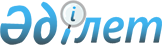 О бюджете города Талдыкорган на 2014-2016 годыРешение Талдыкорганского городского маслихата Алматинской области от 23 декабря 2013 года N 193. Зарегистрировано Департаментом юстиции Алматинской области 30 декабря 2013 года N 2540      Примечание РЦПИ:

      В тексте документа сохранена пунктуация и орфография оригинала.

      В соответствии с пунктом 2 статьи 9 Бюджетного Кодекса Республики Казахстан от 4 декабря 2008 года, подпункта 1) пункта 1 статьи 6 Закона Республики Казахстан "О местном государственном управлении и самоуправлении в Республике Казахстан" от 23 января 2001 года Талдыкорганский городской маслихат РЕШИЛ:



      1. Утвердить бюджет города Талдыкорган на 2014-2016 годы в соответствии с приложениями 1, 2, 3, в том числе на 2014 год в следующих объемах:

      1) Доходы 31160838 тысяч тенге, в том числе:

      налоговые поступления 1226533 тысячи тенге;

      неналоговые поступления 234644 тысячи тенге;

      поступления от продажи основного капитала 214560 тысяч тенге;

      поступления трансфертов 29485101 тысяча тенге, в том числе:

      целевые текущие трансферты 6559667 тысяч тенге;

      целевые трансферты на развитие 15344024 тысячи тенге;

      субвенции 7581410 тысяч тенге.

      2) Затраты 31232573 тысячи тенге.

      3) Чистое бюджетное кредитование 6858 тысяч тенге:

      бюджетные кредиты 8334 тысячи тенге;

      погашение бюджетных кредитов 1476 тысяч тенге.

      4) Сальдо по операциям с финансовыми активами 351561 тысяча тенге.

      5) Дефицит (профицит) бюджета (-) 430154 тысячи тенге.

      6) Финансирование дефицита (использование профицита) бюджета 430154 тысячи тенге.

      Сноска. Пункт 1 в редакции решения Талдыкорганского городского маслихата Алматинской области от 24.11.2014 N 272 (вводится в действие с 01.01.2014).



      2. Утвердить резерв местного исполнительного органа города на 2014 год в сумме 12780 тысяч тенге.



      3. Утвердить перечень местных бюджетных программ на 2014 год, не подлежащих секвестру в процессе исполнения бюджета города Талдыкорган, согласно приложения 4.



      4. Контроль за исполнением данного решения возложить на постоянную комиссию "По экономическим, финансовым вопросам и бюджету".



      5. Настоящее решение вводится в действие с 1 января 2014 года.      Председатель сессии,

      секретарь городского Маслихата             М. Бопазов      СОГЛАСОВАНО:      Руководитель городского

      отдела экономики и

      бюджетного планирования                    Маженов Кайрат Рысханович

      23 декабря 2013 года

Приложение 1

утвержденное решением

Талдыкорганского городского

маслихата от 23 декабря 2013 года

N 193 "О бюджете города

Талдыкорган на 2014-2016 годы" 

Бюджет города Талдыкорган на 2014 год      Сноска. Приложение 1 в редакции решения Талдыкорганского городского маслихата Алматинской области от 24.11.2014 N 272 (вводится в действие с 01.01.2014).

Приложение 2

утвержденное решением городского

маслихата "О бюджете города

Талдыкорган на 2014-2016 годы"

от 23 декабря 2013 года N 193 

Бюджет города Талдыкорган на 2015 год

Приложение 3

утвержденное решением городского

маслихата "О бюджете города

Талдыкорган на 2014-2016 годы"

от 23 декабря 2013 года N 193 

Бюджет города Талдыкорган на 2016 год

Приложение 4

утвержденное решением городского

маслихата "О бюджете города

Талдыкорган на 2014-2016 годы"

от 23 декабря 2013 года N 193 

Перечень местных бюджетных программ на 2014 год, не подлежащих

секвестру в процессе исполнения бюджета города Талдыкорган
					© 2012. РГП на ПХВ «Институт законодательства и правовой информации Республики Казахстан» Министерства юстиции Республики Казахстан
				КатегорияКатегорияКатегорияКатегорияСумма

(тысяч

тенге)КлассКлассНаименованиеСумма

(тысяч

тенге)ПодклассПодклассСумма

(тысяч

тенге)I. Доходы311608381Налоговые поступления12265334Hалоги на собственность8819151Hалоги на имущество3987473Земельный налог1044694Hалог на транспортные средства3781735Единый земельный налог5265Внутренние налоги на товары, работы и услуги1758562Акцизы349663Поступления за использование природных и других

ресурсов141074Сборы за ведение предпринимательской и

профессиональной деятельности1028835Налог на игорный бизнес239008Обязательные платежи, взимаемые за совершение

юридически значимых действий и (или) выдачу

документов уполномоченными на то государственными

органами или должностными лицами1687621Государственная пошлина1687622Неналоговые поступления2346441Доходы от государственной собственности536301Поступления части чистого дохода государственных

предприятий79545Доходы от аренды имущества, находящегося в

государственной собственности456764Штрафы, пени, санкции, взыскания, налагаемые

государственными учреждениями, финансируемыми из

государственного бюджета, а также содержащимися и

финансируемыми из бюджета ( сметы расходов)

Национального Банка Республики Казахстан5801Штрафы, пени, санкции, взыскания, налагаемые

государственными учреждениями, финансируемыми из

государственного бюджета, а также содержащимися

финансируемыми из бюджета ( сметы расходов)

Национального Банка Республики Казахстан, за

исключением поступлений от организаций нефтяного

сектора5806Прочие неналоговые поступления1804341Прочие неналоговые поступления1804343Поступление от продажи основного капитала2145601Продажа государственного имущества, закрепленного за

государственными учреждениями1201261Продажа государственного имущества, закрепленного за

государственными учреждениями1201263Продажа земли и нематериальных активов944341Продажа земли914342Продажа нематериальных активов30004Поступления трансфертов294851012Трансферты из вышестоящих органов государственного

управления294851012Трансферты из областного бюджета29485101Функциональная группаФункциональная группаФункциональная группаФункциональная группаФункциональная группаСумма

(тысяч

тенге)Функциональная подгруппаФункциональная подгруппаФункциональная подгруппаФункциональная подгруппаСумма

(тысяч

тенге)Администратор бюджетных программАдминистратор бюджетных программАдминистратор бюджетных программСумма

(тысяч

тенге)ПрограммаПрограммаСумма

(тысяч

тенге)НаименованиеСумма

(тысяч

тенге)II. Затраты3123257301Государственные услуги общего характера13527821Представительные, исполнительные и другие органы,

выполняющие общие функции государственного

управления224733112Аппарат маслихата района (города областного

значения)19180001Услуги по обеспечению деятельности маслихата

района (города областного значения)18750003Капитальные расходы государственного органа430122Аппарат акима района (города областного значения)149916001Услуги по обеспечению деятельности акима района

(города областного значения)120902003Капитальные расходы государственного органа29014123Аппарат акима района в городе, города районного

значения, поселка, села, сельского округа55637001Услуги по обеспечению деятельности акима района в

городе, города районного значения, поселка, села,

сельского округа53737022Капитальные расходы государственного органа19002Финансовая деятельность26004452Отдел финансов района (города областного

значения)26004001Услуги по реализации государственной политики в

области исполнения бюджета района (города

областного значения) и управления коммунальной

собственностью района (города областного

значения)21120003Проведение оценки имущества в целях

налогообложения2254010Приватизация, управление коммунальным имуществом,

постприватизационная деятельность и регулирование

споров, связанных с этим1505018Капитальные расходы государственного органа11255Планирование и статистическая деятельность29186453Отдел экономики и бюджетного планирования района

(города областного значения)29186001Услуги по реализации государственной политики в

области формирования и развития

политики, системы государственного планирования и

управления района (города областного значения)28666004Капитальные расходы государственного органа5209Прочие государственные услуги общего характера1072859467Отдел строительства района (города областного

значения)1072859080Строительство специализированных центров

обслуживания населения107285902Оборона15143591Военные нужды2784122Аппарат акима района (города областного значения)2784005Мероприятия в рамках исполнения всеобщей воинской

обязанности27842Организация работы по чрезвычайным ситуациям1511575122Аппарат акима района (города областного значения)1511575006Предупреждение и ликвидация чрезвычайных ситуаций

масштаба района (города областного значения)151157503Общественный порядок, безопасность, правовая,

судебная, уголовно-исполнительная деятельность790629Прочие услуги в области общественного порядка и

безопасности79062485Отдел пассажирского транспорта и автомобильных

дорог района (города областного значения)79062021Обеспечение безопасности дорожного движения в

населенных пунктах7906204Образование91055851Дошкольное воспитание и обучение1036914464Отдел образования района (города областного

значения)1036914009Обеспечение деятельности организаций дошкольного

воспитания и обучения472255040Реализация государственного образовательного

заказа в дошкольных организациях образования5646592Начальное, основное среднее и общее среднее

образование3742493123Аппарат акима района в городе, города районного

значения, поселка, села, сельского округа1997005Организация бесплатного подвоза учащихся до школы

и обратно в сельской местности1997464Отдел образования района (города областного

значения)3740496003Общеобразовательное обучение3585456006Дополнительное образование для детей1550409Прочие услуги в области образования4326178464Отдел образования района (города областного

значения)1390281001Услуги по реализации государственной политики на

местном уровне в области образования32448005Приобретение и доставка учебников,

учебно-методических комплексов для

государственных учреждений образования района

(города областного значения)74207007Проведение школьных олимпиад, внешкольных

мероприятий и конкурсов районного (городского)

масштаба2246012Капитальные расходы государственного органа224015Ежемесячная выплата денежных средств опекунам

(попечителям) на содержание ребенка-сироты

(детей-сирот), и ребенка (детей), оставшегося без

попечения родителей54497067Капитальные расходы подведомственных

государственных учреждений и организаций1226659467Отдел строительства района (города областного

значения)2935897037Строительство и реконструкция объектов

образования293589706Социальная помощь и социальное обеспечение9406962Социальная помощь864133451Отдел занятости и социальных программ района

(города областного значения)533483002Программа занятости137624004Оказание социальной помощи на приобретение

топлива специалистам здравоохранения,

образования, социального обеспечения, культуры,

спорта и ветеринарии в сельской местности в

соответствии с законодательством Республики

Казахстан2071005Государственная адресная социальная помощь18546006Оказание жилищной помощи40898007Социальная помощь отдельным категориям

нуждающихся граждан по решениям местных

представительных органов75037010Материальное обеспечение детей-инвалидов,

воспитывающихся и обучающихся на дому10425013Социальная адаптация лиц, не имеющих

определенного местожительства47874014Оказание социальной помощи нуждающимся гражданам

на дому46740016Государственные пособия на детей до 18 лет42079017Обеспечение нуждающихся инвалидов обязательными

гигиеническими средствами и предоставление услуг

специалистами жестового языка, индивидуальными

помощниками в соответствии с индивидуальной

программой реабилитации инвалида112189464Отдел образования района (города областного

значения)330650008Социальная поддержка обучающихся и воспитанников

организаций образования очной формы обучения в

виде льготного проезда на общественном транспорте

(кроме такси) по решению местных представительных

органов3306509Прочие услуги в области социальной помощи и

социального обеспечения76563451Отдел занятости и социальных программ района

(города областного значения)74358001Услуги по реализации государственной политики на

местном уровне в области обеспечения занятости и

реализации социальных программ для населения45730011Оплата услуг по зачислению, выплате и доставке

пособий и других социальных выплат2133021Капитальные расходы государственного органа1600050Реализация Плана мероприятий по обеспечению прав

и улучшению качества жизни инвалидов23895067Капитальные расходы подведомственных

государственных учреждений и организаций1000485Отдел пассажирского транспорта и автомобильных

дорог района (города областного значения)2205050Реализация Плана мероприятий по обеспечению прав

и улучшению качества жизни инвалидов220507Жилищно-коммунальное хозяйство150738721Жилищное хозяйство9742122463Отдел земельных отношений района (города

областного значения)203000016Изъятие земельных участков для государственных

нужд203000467Отдел строительства района (города областного

значения)8640093003Проектирование, строительство и (или)

приобретение жилья коммунального жилищного фонда3438836004Проектирование, развитие, обустройство и (или)

приобретение инженерно-коммуникационной

инфраструктуры5201257479Отдел жилищной инспекции района (города

областного значения)11104001Услуги по реализации государственной политики на

местном уровне в области жилищного фонда10904005Капитальные расходы государственного органа200485Отдел пассажирского транспорта и автомобильных

дорог района (города областного значения)42685004Ремонт и благоустройство объектов в рамках

развития городов и сельских населенных пунктов по

Дорожной карте занятости 202042685497Отдел жилищно-коммунального хозяйства района

(города областного значения)845240001Услуги по реализации государственной политики на

местном уровне в области жилищно-коммунального

хозяйства76889003Капитальные расходы государственного органа2525004Изъятие, в том числе путем выкупа земельных

участков для государственных надобностей и

связанное с этим отчуждение недвижимого имущества203410005Организация сохранения государственного жилищного

фонда16358006Обеспечение жильем отдельных категорий граждан214400031Изготовление технических паспортов на объекты

кондоминиумов10000032Капитальные расходы подведомственных

государственных учреждений и организаций3216582Коммунальное хозяйство2866617467Отдел строительства района (города областного

значения)104920005Развитие коммунального хозяйства104920497Отдел жилищно-коммунального хозяйства района

(города областного значения)2761697016Функционирование системы водоснабжения и

водоотведения102577026Организация эксплуатации тепловых сетей,

находящихся в коммунальной собственности районов

(городов областного значения)183643027Организация эксплуатации сетей газификации,

находящихся в коммунальной собственности районов

(городов областного значения)112198028Развитие коммунального хозяйства1848175029Развитие системы водоснабжения и водоотведения5151043Благоустройство населенных пунктов2465133497Отдел жилищно-коммунального хозяйства района

(города областного значения)2465133025Освещение улиц в населенных пунктах325319030Обеспечение санитарии населенных пунктов144088034Содержание мест захоронений и захоронение

безродных5458035Благоустройство и озеленение населенных пунктов199026808Культура, спорт, туризм и информационное

пространство3389381Деятельность в области культуры151716455Отдел культуры и развития языков района (города

областного значения)151716003Поддержка культурно-досуговой работы1517162Спорт29879465Отдел физической культуры и спорта района (города

областного значения)29879001Услуги по реализации государственной политики на

местном уровне в сфере физической культуры и

спорта8659004Капитальные расходы государственного органа886006Проведение спортивных соревнований на районном

(города областного значения) уровне9277007Подготовка и участие членов сборных команд района

(города областного значения) по различным видам

спорта на областных спортивных соревнованиях110573Информационное пространство55383455Отдел культуры и развития языков района (города

областного значения)55383006Функционирование районных (городских) библиотек48846007Развитие государственного языка и других языков

народа Казахстана65379Прочие услуги по организации культуры, спорта,

туризма и информационного пространства101960455Отдел культуры и развития языков района (города

областного значения)37951001Услуги по реализации государственной политики на

местном уровне в области развития языков и

культуры9418010Капитальные расходы государственного органа200032Капитальные расходы подведомственных

государственных учреждений и организаций28333456Отдел внутренней политики района (города

областного значения)64009001Услуги по реализации государственной политики на

местном уровне в области информации, укрепления

государственности и формирования социального

оптимизма граждан61564006Капитальные расходы государственного органа244510Сельское, водное, лесное, рыбное хозяйство, особо

охраняемые природные территории, охрана

окружающей среды и животного мира, земельные

отношения794751Сельское хозяйство44789453Отдел экономики и бюджетного планирования района

(города областного значения)1564099Реализация мер по оказанию социальной поддержки

специалистов1564462Отдел сельского хозяйства района (города

областного значения)25927001Услуги по реализации государственной политики на

местном уровне в сфере сельского хозяйства11627006Капитальные расходы государственного органа9850032Капитальные расходы подведомственных

государственных учреждений и организаций4450473Отдел ветеринарии района (города областного

значения)17298001Услуги по реализации государственной политики на

местном уровне в сфере ветеринарии8685003Капитальные расходы государственного органа810006Организация санитарного убоя больных животных182007Организация отлова и уничтожения бродячих собак и

кошек6000008Возмещение владельцам стоимости изымаемых и

уничтожаемых больных животных, продуктов и сырья

животного происхождения1029009Проведение ветеринарных мероприятий по

энзоотическим болезням животных5926Земельные отношения23022463Отдел земельных отношений района (города

областного значения)23022001Услуги по реализации государственной политики в

области регулирования земельных отношений на

территории района (города областного значения)19912007Капитальные расходы государственного органа31109Прочие услуги в области сельского, водного,

лесного, рыбного хозяйства, охраны окружающей

среды и земельных отношений11664473Отдел ветеринарии района (города областного

значения)11664011Проведение противоэпизоотических мероприятий1166411Промышленность, архитектурная, градостроительная

и строительная деятельность2118202Архитектурная, градостроительная и строительная

деятельность211820467Отдел строительства района (города областного

значения)20986001Услуги по реализации государственной политики на

местном уровне в области строительства20646017Капитальные расходы государственного органа340468Отдел архитектуры и градостроительства района

(города областного значения)190834001Услуги по реализации государственной политики в

области архитектуры и градостроительства на

местном уровне13105003Разработка схем градостроительного развития

территории района и генеральных планов населенных

пунктов162729004Капитальные расходы государственного органа1500012Транспорт и коммуникации19441841Автомобильный транспорт1806191485Отдел пассажирского транспорта и автомобильных

дорог района (города областного значения)1806191022Развитие транспортной инфраструктуры581688023Обеспечение функционирования автомобильных дорог12245039Прочие услуги в сфере транспорта и коммуникаций137993485Отдел пассажирского транспорта и автомобильных

дорог района (города областного значения)137993001Услуги по реализации государственной политики на

местном уровне в области пассажирского транспорта

и автомобильных дорог15703003Капитальные расходы государственного органа1155024Организация внутрипоселковых (внутригородских),

пригородных и внутрирайонных общественных

пассажирских перевозок12113513Прочие5884713Поддержка предпринимательской деятельности и

защита конкуренции20448469Отдел предпринимательства района (города

областного значения)20448001Услуги по реализации государственной политики на

местном уровне в области развития

предпринимательства и промышленности18588004Капитальные расходы государственного органа18609Прочие568023123Аппарат акима района в городе, города районного

значения, поселка, села, сельского округа22929040Реализация мер по содействию экономическому

развитию регионов в рамках Программы "Развитие

регионов"22929452Отдел финансов района (города областного

значения)8070012Резерв местного исполнительного органа района

(города областного значения)8070453Отдел экономики и бюджетного планирования района

(города областного значения)68132003Разработка технико-экономического обоснования

местных бюджетных инвестиционных проектов и

концессионных проектов и проведение его

экспертизы68132467Отдел строительства района (города областного

значения)286433077Развитие инженерной инфраструктуры в рамках

Программы "Развитие регионов"286433497Отдел жилищно-коммунального хозяйства района

(города областного значения)182459044Развитие инженерной инфраструктуры в рамках

Программы "Развитие регионов"18245914Обслуживание долга10991Обслуживание долга1099452Отдел финансов района (города областного

значения)1099013Обслуживание долга местных исполнительных органов

по выплате вознаграждений и иных платежей по

займам из областного бюджета109915Трансферты22301Трансферты2230452Отдел финансов района (города областного

значения)2230006Возврат неиспользованных (недоиспользованных)

целевых трансфертов2230Функциональная группаФункциональная группаФункциональная группаФункциональная группаФункциональная группаСумма

(тысяч

тенге)Функциональная подгруппаФункциональная подгруппаФункциональная подгруппаФункциональная подгруппаСумма

(тысяч

тенге)Администратор программАдминистратор программАдминистратор программСумма

(тысяч

тенге)ПрограммаПрограммаСумма

(тысяч

тенге)НаименованиеСумма

(тысяч

тенге)III. Чистое бюджетное кредитование6858Бюджетные кредиты833410Сельское, водное, лесное, рыбное хозяйство

особо охраняемые природные территории, охрана

окружающей среды и животного мира, земельные

отношения83341Сельское хозяйство8334453Отдел экономики и бюджетного планирования

района (города областного значения)8334006Бюджетные кредиты для реализации мер социальной

поддержки специалистов8334КатегорияКатегорияКатегорияКатегорияСумма

(тысяч

тенге)КлассКлассКлассСумма

(тысяч

тенге)ПодклассПодклассСумма

(тысяч

тенге)НаименованиеСумма

(тысяч

тенге)Погашение бюджетных кредитов14765Погашение бюджетных кредитов14761Погашение бюджетных кредитов14761Погашение бюджетных кредитов, выданных из

государственного бюджета1476Функциональная группаФункциональная группаФункциональная группаФункциональная группаФункциональная группаСумма

(тысяч

тенге)Функциональная подгруппаФункциональная подгруппаФункциональная подгруппаФункциональная подгруппаСумма

(тысяч

тенге)Администратор программАдминистратор программАдминистратор программСумма

(тысяч

тенге)ПрограммаПрограммаСумма

(тысяч

тенге)НаименованиеСумма

(тысяч

тенге)IV. Сальдо по операциям с финансовыми активами351561Приобретение финансовых активов35156113Прочие3515619Прочие351561462Отдел сельского хозяйства района (города

областного значения)16000065Формирование или увеличение уставного капитала

юридических лиц16000497Отдел жилищно-коммунального хозяйства района

(города областного значения)335561060Увеличение уставных капиталов

специализированных уполномоченных организаций280561065Формирование или увеличение уставного капитала

юридических лиц55000КатегорияКатегорияКатегорияКатегорияСумма

(тысяч

тенге)КлассКлассКлассСумма

(тысяч

тенге)ПодклассПодклассСумма

(тысяч

тенге)НаименованиеСумма

(тысяч

тенге)V. Дефицит (профицит) бюджета-430154VI. Финансирование дефицита (использование

профицита) бюджета4301547Поступление займов4524801Внутренние государственные займы4524802Договоры займа4524808Используемые остатки бюджетных средств4115411Остатки бюджетных средств4115411Свободные остатки бюджетных средств411541Функциональная группаФункциональная группаФункциональная группаФункциональная группаФункциональная группаСумма

(тысяч

тенге)Функциональная подгруппаФункциональная подгруппаФункциональная подгруппаФункциональная подгруппаСумма

(тысяч

тенге)Администратор программАдминистратор программАдминистратор программСумма

(тысяч

тенге)ПрограммаПрограммаСумма

(тысяч

тенге)НаименованиеСумма

(тысяч

тенге)16Погашение займов4338671Погашение займов433867452Отдел финансов (города областного значения)433867008Погашение долга местного исполнительного органа

перед вышестоящим бюджетом433866021Возврат неиспользованных бюджетных кредитов,

выданных из местного бюджета1КатегорияКатегорияКатегорияКатегория2015 год

Сумма

(тысяч

тенге)КлассКласс2015 год

Сумма

(тысяч

тенге)ПодклассПодкласс2015 год

Сумма

(тысяч

тенге)Наименование2015 год

Сумма

(тысяч

тенге)I. Доходы160659551Налоговые поступления16554494Hалоги на собственность9497291Hалоги на имущество4234103Земельный налог1017654Hалог на транспортные средства4241245Единый земельный налог4305Внутренние налоги на товары, работы и услуги2013772Акцизы403453Поступления за использование природных и других

ресурсов136764Сборы за ведение предпринимательской и

профессиональной деятельности1251045Налог на игорный бизнес222528Обязательные платежи, взимаемые за совершение

юридически значимых действий и (или) выдачу

документов уполномоченными на то

государственными органами или должностными

лицами5043431Государственная пошлина504343Неналоговые поступления1052952Неналоговые поступления1052951Доходы от государственной собственности426691Поступление части чистого дохода государственых

предприятий77045Доходы от аренды имущества, находящегося в

государственной собственности349656Прочие неналоговые поступления626261Прочие неналоговые поступления626263Поступление от продажи основного капитала1893581Продажа государственного имущества,

закрепленного за государственными учреждениями1233471Продажа государственного имущества,

закрепленного за государственными учреждениями1233473Продажа земли и нематериальных активов660111Продажа земли633112Продажа нематериальных активов27004Поступления трансфертов141158532Трансферты из вышестоящих органов

государственного управления141158532Трансферты из областного бюджета14115853Функциональная группаФункциональная группаФункциональная группаФункциональная группаФункциональная группаСумма

(тысяч

тенге)Функциональная подгруппаФункциональная подгруппаФункциональная подгруппаФункциональная подгруппаСумма

(тысяч

тенге)Администратор бюджетных программАдминистратор бюджетных программАдминистратор бюджетных программСумма

(тысяч

тенге)ПрограммаПрограммаСумма

(тысяч

тенге)НаименованиеСумма

(тысяч

тенге)II. Затраты1606595501Государственные услуги общего характера2015851Представительные, исполнительные и другие

органы, выполняющие общие функции

государственного управления156386112Аппарат маслихата района (города областного

значения)16188001Услуги по обеспечению деятельности

маслихата района (города областного

значения)16188122Аппарат акима района (города областного

значения)93154001Услуги по обеспечению деятельности акима

района (города областного значения)87154003Капитальные расходы государственного органа6000123Аппарат акима района в городе, города

районного значения, поселка, села,

сельского округа47044001Услуги по обеспечению деятельности акима

района в городе, города районного значения,

поселка, села, сельского округа470442Финансовая деятельность25202452Отдел финансов района (города областного

значения)25202001Услуги по реализации государственной

политики в области исполнения бюджета

района (города областного значения) и

управления коммунальной собственностью

района (города областного значения)20658003Проведение оценки имущества в целях

налогообложения2254010Приватизация, управление коммунальным

имуществом, постприватизационная

деятельность и регулирование споров,

связанных с этим22905Планирование и статистическая деятельность19997453Отдел экономики и бюджетного планирования

района (города областного значения)19997001Услуги по реализации государственной

политики в области формирования и развития

экономической политики, системы

государственного планирования и управления

района (города областного значения)1999702Оборона8906131Военные нужды2513122Аппарат акима района (города областного

значения)2513005Мероприятия в рамках исполнения всеобщей

воинской обязанности25132Организация работы по чрезвычайным

ситуациям888100122Аппарат акима района (города областного

значения)888100006Предупреждение и ликвидация чрезвычайных

ситуаций масштаба района (города областного

значения)88810003Общественный порядок, безопасность,

правовая, судебная, уголовно-исполнительная

деятельность429399Прочие услуги в области общественного

порядка и безопасности42939485Отдел пассажирского транспорта и

автомобильных дорог района (города

областного значения)42939021Обеспечение безопасности дорожного движения

в населенных пунктах4293904Образование65533981Дошкольное воспитание и обучение737184464Отдел образования района (города областного

значения)737184009Обеспечение деятельности организаций

дошкольного воспитания и обучения425397040Реализация государственного

образовательного заказа в дошкольных

организациях образования3117872Начальное, основное среднее и общее среднее

образование3606762123Аппарат акима района в городе, города

районного значения, поселка, села,

сельского округа1503005Организация бесплатного подвоза учащихся до

школы и обратно в сельской местности1503464Отдел образования района (города областного

значения)3605259003Общеобразовательное обучение3449000006Дополнительное образование для детей1562599Прочие услуги в области образования2209452464Отдел образования района (города областного

значения)394452001Услуги по реализации государственной

политики на местном уровне в области

образования21558005Приобретение и доставка учебников,

учебно-методических комплексов для

государственных учреждений образования

района (города областного значения)73402007Проведение школьных олимпиад, внешкольных

мероприятий и конкурсов районного

(городского) масштаба3391015Ежемесячная выплата денежных средств

опекунам (попечителям) на содержание

ребенка-сироты (детей-сирот), и ребенка

(детей), оставшегося без попечения

родителей54867022Выплата единовременных денежных средств

казахстанским гражданам, усыновившим

(удочерившим) ребенка (детей)-сироту и

ребенка (детей), оставшегося без попечения

родителей2691067Капитальные расходы подведомственных

государственных учреждений и организаций238543467Отдел строительства района (города

областного значения)1815000037Строительство и реконструкция объектов

образования181500006Социальная помощь и социальное обеспечение8669882Социальная помощь757573451Отдел занятости и социальных программ

района (города областного значения)510262002Программа занятости119602004Оказание социальной помощи на приобретение

топлива специалистам здравоохранения,

образования, социального обеспечения,

культуры, спорта и ветеринарии в сельской

местности в соответствии с

законодательством Республики Казахстан3132005Государственная адресная социальная помощь22749006Оказание жилищной помощи65528007Социальная помощь отдельным категориям

нуждающихся граждан по решениям местных

представительных органов64983010Материальное обеспечение детей-инвалидов,

воспитывающихся и обучающихся на дому15800013Социальная адаптация лиц, не имеющих

определенного местожительства29175014Оказание социальной помощи нуждающимся

гражданам на дому42968016Государственные пособия на детей до 18 лет42479017Обеспечение нуждающихся инвалидов

обязательными гигиеническими средствами и

предоставление услуг специалистами

жестового языка, индивидуальными

помощниками в соответствии с индивидуальной

программой реабилитации инвалида103846464Отдел образования района (города областного

значения)247311008Социальная поддержка обучающихся и

воспитанников организаций образования очной

формы обучения в виде льготного проезда на

общественном транспорте (кроме такси) по

решению местных представительных органов2473119Прочие услуги в области социальной помощи

и социального обеспечения109415451Отдел занятости и социальных программ

района (города областного значения)109415001Услуги по реализации государственной

политики на местном уровне в области

обеспечения занятости и реализации

социальных программ для населения39713011Оплата услуг по зачислению, выплате и

доставке пособий и других социальных выплат5257021Капитальные расходы государственного органа050Реализация Плана мероприятий по обеспечению

прав и улучшению качества жизни инвалидов6444507Жилищно-коммунальное хозяйство59519651Жилищное хозяйство2939411467Отдел строительства района (города

областного значения)2893639003Проектирование, строительство и (или)

приобретение жилья коммунального жилищного

фонда2393639004Проектирование, развитие, обустройство и

(или) приобретение

инженерно-коммуникационной инфраструктуры500000479Отдел жилищной инспекции района (города

областного значения)8346001Услуги по реализации государственной

политики на местном уровне в области

жилищного фонда8346497Отдел жилищно-коммунального хозяйства

района (города областного значения)37426001Услуги по реализации государственной

политики на местном уровне в области

жилищно-коммунального хозяйства374262Коммунальное хозяйство1842785467Отдел строительства района (города

областного значения)1130000005Развитие коммунального хозяйства1130000497Отдел жилищно-коммунального хозяйства

района (города областного значения)712785027Организация эксплуатации сетей газификации,

находящихся в коммунальной собственности

районов (городов областного значения)23773028Развитие коммунального хозяйства649012029Развитие системы водоснабжения и

водоотведения400003Благоустройство населенных пунктов1169769497Отдел жилищно-коммунального хозяйства

района (города областного значения)1169769025Освещение улиц в населенных пунктах352908030Обеспечение санитарии населенных пунктов125402034Содержание мест захоронений и захоронение

безродных6688035Благоустройство и озеленение населенных

пунктов68477108Культура, спорт, туризм и информационное

пространство1577261Деятельность в области культуры61810455Отдел культуры и развития языков района

(города областного значения)61810003Поддержка культурно-досуговой работы618102Спорт15301465Отдел физической культуры и спорта района

(города областного значения)15301001Услуги по реализации государственной

политики на местном уровне в сфере

физической культуры и спорта5403006Проведение спортивных соревнований на

районном (города областного значения)

уровне8457007Подготовка и участие членов сборных команд

района (города областного значения) по

различным видам спорта на областных

спортивных соревнованиях14413Информационное пространство43208455Отдел культуры и развития языков района

(города областного значения)43208006Функционирование районных (городских)

библиотек38321007Развитие государственного языка и других

языков народа Казахстана48879Прочие услуги по организации культуры,

спорта, туризма и информационного

пространства37407455Отдел культуры и развития языков района

(города областного значения)8232001Услуги по реализации государственной

политики на местном уровне в области

развития языков и культуры8232456Отдел внутренней политики района (города

областного значения)29175001Услуги по реализации государственной

политики на местном уровне в области

информации, укрепления государственности и

формирования социального оптимизма граждан2917510Сельское, водное, лесное, рыбное хозяйство,

особо охраняемые природные территории,

охрана окружающей среды и животного мира,

земельные отношения496211Сельское хозяйство21375453Отдел экономики и бюджетного планирования

района (города областного значения)2291099Бюджетные кредиты для реализации мер

социальной поддержки специалистов2291462Отдел сельского хозяйства района (города

областного значения)8579001Услуги по реализации государственной

политики на местном уровне в сфере

сельского хозяйства8579473Отдел ветеринарии района (города областного

значения)10505001Услуги по реализации государственной

политики на местном уровне в сфере

ветеринарии6277006Организация санитарного убоя больных

животных1211007Организация отлова и уничтожения бродячих

собак и кошек2675009Проведение ветеринарных мероприятий по

энзоотическим болезням животных3426Земельные отношения13781463Отдел земельных отношений района (города

областного значения)13781001Услуги по реализации государственной

политики в области регулирования земельных

отношений на территории района (города

областного значения)137819Прочие услуги в области сельского, водного,

лесного, рыбного хозяйства, охраны

окружающей среды и земельных отношений14465473Отдел ветеринарии района (города областного

значения)14465011Проведение противоэпизоотических

мероприятий1446511Промышленность, архитектурная,

градостроительная и строительная

деятельность263012Архитектурная, градостроительная и

строительная деятельность26301467Отдел строительства района (города

областного значения)16477001Услуги по реализации государственной

политики на местном уровне в области

строительства16477468Отдел архитектуры и градостроительства

района (города областного значения)9824001Услуги по реализации государственной

политики в области архитектуры и

градостроительства на местном уровне982412Транспорт и коммуникации10197111Автомобильный транспорт1011400485Отдел пассажирского транспорта и

автомобильных дорог района (города

областного значения)1011400023Обеспечение функционирования автомобильных

дорог10114009Прочие услуги в сфере транспорта и

коммуникаций8311485Отдел пассажирского транспорта и

автомобильных дорог района (города

областного значения)8311001Услуги по реализации государственной

политики на местном уровне в области

пассажирского транспорта и автомобильных

дорог831113Прочие3051083Поддержка предпринимательской деятельности

и защита конкуренции11789469Отдел предпринимательства района (города

областного значения)11789001Услуги по реализации государственной

политики на местном уровне в области

развития предпринимательства и

промышленности117899Прочие293319452Отдел финансов района (города областного

значения)43319012Резерв местного исполнительного органа

района (города областного значения)43319467Отдел строительства района (города

областного значения)250000077Развитие инженерной инфраструктуры в рамках

Программы "Развитие регионов"250000Функциональная группаФункциональная группаФункциональная группаФункциональная группаФункциональная группаСумма

(тысяч

тенге)Функциональная подгруппа Функциональная подгруппа Функциональная подгруппа Функциональная подгруппа Сумма

(тысяч

тенге)Администратор программАдминистратор программАдминистратор программСумма

(тысяч

тенге)ПрограммаПрограммаСумма

(тысяч

тенге)НаименованиеСумма

(тысяч

тенге)III. Чистое бюджетное кредитование963610Сельское, водное, лесное, рыбное

хозяйство особо охраняемые природные

территории, охрана окружающей среды и

животного мира, земельные отношения111121Сельское хозяйство11112453Отдел экономики и бюджетного

планирования района (города областного

значения)11112006Бюджетные кредиты для реализации мер

социальной поддержки специалистов11112КатегорияКатегорияКатегорияСумма

(тысяч

тенге)КлассКлассСумма

(тысяч

тенге)ПодклассПодклассСумма

(тысяч

тенге)НаименованиеСумма

(тысяч

тенге)Погашение бюджетных кредитов14765Погашение бюджетных кредитов14761Погашение бюджетных кредитов14761Погашение бюджетных кредитов, выданных из

государственного бюджета1476Функциональная группаФункциональная группаФункциональная группаФункциональная группаФункциональная группаСумма

(тысяч

тенге)Функциональная подгруппа Функциональная подгруппа Функциональная подгруппа Функциональная подгруппа Сумма

(тысяч

тенге)Администратор программАдминистратор программАдминистратор программСумма

(тысяч

тенге)ПрограммаПрограммаСумма

(тысяч

тенге)НаименованиеСумма

(тысяч

тенге)IV. Сальдо по операциям с финансовыми

активами0Приобретение финансовых активов013Прочие09Прочие0497Отдел жилищно-коммунального хозяйства

района (города областного значения)0065Формирование или увеличение уставного

капитала юридических лиц0КатегорияКатегорияКатегорияКатегорияСумма

(тысяч

тенге)КлассКлассКлассСумма

(тысяч

тенге)ПодклассПодклассСумма

(тысяч

тенге)НаименованиеСумма

(тысяч

тенге)V. Дефицит (профицит) бюджета-9636VI. Финансирование дефицита (использование

профицита) бюджета96367Поступление займов111121Внутрение государственные займы111122Договоры займа11112Функциональная группаФункциональная группаФункциональная группаФункциональная группаФункциональная группаСумма

(тысяч

тенге)Функциональная подгруппаФункциональная подгруппаФункциональная подгруппаФункциональная подгруппаСумма

(тысяч

тенге)Администратор программАдминистратор программАдминистратор программСумма

(тысяч

тенге)ПрограммаПрограммаСумма

(тысяч

тенге)НаименованиеСумма

(тысяч

тенге)16Погашение займов14761Погашение займов1476452Отдел финансов (города областного

значения)1476008Погашение долга местного исполнительного

органа перед вышестоящим бюджетом1476КатегорияКатегорияКатегорияКатегория2016 год

Сумма

(тысяч

тенге)КлассКлассКласс2016 год

Сумма

(тысяч

тенге)ПодклассПодкласс2016 год

Сумма

(тысяч

тенге)Наименование2016 год

Сумма

(тысяч

тенге)I. Доходы132976951Налоговые поступления17802444Hалоги на собственность10121151Hалоги на имущество4530493Земельный налог1048184Hалог на транспортные средства4538135Единый земельный налог4355Внутренние налоги на товары, работы и услуги2140742Акцизы430513Поступления за использование природных и

других ресурсов140864Сборы за ведение предпринимательской и

профессиональной деятельности1344625Налог на игорный бизнес224758Обязательные платежи, взимаемые за совершение

юридически значимых действий и (или) выдачу

документов уполномоченными на то

государственными органами или должностными

лицами5540551Государственная пошлина554055Неналоговые поступления1126662Неналоговые поступления1126661Доходы от государственной собственности456561Поступление части чистого дохода

государственых предприятий82435Доходы от аренды имущества, находящегося в

государственной собственности374136Прочие неналоговые поступления670101Прочие неналоговые поступления670103Поступление от продажи основного капитала1912261Продажа государственного имущества,

закрепленного за государственными учреждениями1245811Продажа государственного имущества,

закрепленного за государственными учреждениями1245813Продажа земли и нематериальных активов666451Продажа земли639452Продажа нематериальных активов27004Поступления трансфертов112135592Трансферты из вышестоящих органов

государственного управления112135592Трансферты из областного бюджета11213559Функциональная группаФункциональная группаФункциональная группаФункциональная группаФункциональная группаСумма

(тысяч

тенге)Функциональная подгруппаФункциональная подгруппаФункциональная подгруппаФункциональная подгруппаСумма

(тысяч

тенге)Администратор бюджетных программАдминистратор бюджетных программАдминистратор бюджетных программСумма

(тысяч

тенге)ПрограммаПрограммаСумма

(тысяч

тенге)НаименованиеСумма

(тысяч

тенге)II. Затраты1329769501Государственные услуги общего характера2071961Представительные, исполнительные и другие

органы, выполняющие общие функции

государственного управления160364112Аппарат маслихата района (города

областного значения)16686001Услуги по обеспечению деятельности

маслихата района (города областного

значения)16686122Аппарат акима района (города областного

значения)95760001Услуги по обеспечению деятельности акима

района (города областного значения)89760003Капитальные расходы государственного органа6000123Аппарат акима района в городе, города

районного значения, поселка, села,

сельского округа47918001Услуги по обеспечению деятельности акима

района в городе, города районного значения,

поселка, села, сельского округа479182Финансовая деятельность26170452Отдел финансов района (города областного

значения)26170001Услуги по реализации государственной

политики в области исполнения бюджета

района (города областного значения) и

управления коммунальной собственностью

района (города областного значения)21466003Проведение оценки имущества в целях

налогообложения2254010Приватизация, управление коммунальным

имуществом, постприватизационная

деятельность и регулирование споров,

связанных с этим24505Планирование и статистическая деятельность20662453Отдел экономики и бюджетного планирования

района (города областного значения)20662001Услуги по реализации государственной

политики в области формирования и развития

экономической политики, системы

государственного планирования и управления

района (города областного значения)2066202Оборона9529561Военные нужды2689122Аппарат акима района (города областного

значения)2689005Мероприятия в рамках исполнения всеобщей

воинской обязанности26892Организация работы по чрезвычайным

ситуациям950267122Аппарат акима района (города областного

значения)950267006Предупреждение и ликвидация чрезвычайных

ситуаций масштаба района (города областного

значения)95026703Общественный порядок, безопасность,

правовая, судебная, уголовно-исполнительная

деятельность459459Прочие услуги в области общественного

порядка и безопасности45945485Отдел пассажирского транспорта и

автомобильных дорог района (города

областного значения)45945021Обеспечение безопасности дорожного

движения в населенных пунктах4594504Образование54746401Дошкольное воспитание и обучение750152464Отдел образования района (города областного

значения)750152009Обеспечение деятельности организаций

дошкольного воспитания и обучения437742040Реализация государственного

образовательного заказа в дошкольных

организациях образования3124102Начальное, основное среднее и общее среднее

образование3674179123Аппарат акима района в городе, города

районного значения, поселка, села,

сельского округа1608005Организация бесплатного подвоза учащихся

до школы и обратно в сельской местности1608464Отдел образования района (города областного

значения)3672571003Общеобразовательное обучение3510733006Дополнительное образование для детей1618389Прочие услуги в области образования1050309464Отдел образования района (города областного

значения)430309001Услуги по реализации государственной

политики на местном уровне в области

образования 21967005Приобретение и доставка учебников,

учебно-методических комплексов для

государственных учреждений образования

района (города областного значения)78540007Проведение школьных олимпиад, внешкольных

мероприятий и конкурсов районного

(городского) масштаба3629015Ежемесячная выплата денежных средств

опекунам (попечителям) на содержание

ребенка-сироты (детей-сирот), и ребенка

(детей), оставшегося без попечения

родителей58715022Выплата единовременных денежных средств

казахстанским гражданам, усыновившим

(удочерившим) ребенка (детей)-сироту и

ребенка (детей), оставшегося без попечения

родителей2598067Капитальные расходы подведомственных

государственных учреждений и организаций264860467Отдел строительства района (города

областного значения)620000037Строительство и реконструкция объектов

образования62000006Социальная помощь и социальное обеспечение8989612Социальная помощь783418451Отдел занятости и социальных программ

района (города областного значения)536403002Программа занятости126762004Оказание социальной помощи на приобретение

топлива специалистам здравоохранения,

образования, социального обеспечения,

культуры, спорта и ветеринарии в сельской

местности в соответствии с

законодательством Республики Казахстан3351005Государственная адресная социальная помощь23718006Оказание жилищной помощи 67697007Социальная помощь отдельным категориям

нуждающихся граждан по решениям местных

представительных органов67983010Материальное обеспечение детей-инвалидов,

воспитывающихся и обучающихся на дому16900013Социальная адаптация лиц, не имеющих

определенного местожительства30439014Оказание социальной помощи нуждающимся

гражданам на дому43496016Государственные пособия на детей до 18 лет45453017Обеспечение нуждающихся инвалидов

обязательными гигиеническими средствами и

предоставление услуг специалистами

жестового языка, индивидуальными

помощниками в соответствии с индивидуальной

программой реабилитации инвалида110604464Отдел образования района (города областного

значения)247015008Социальная поддержка обучающихся и

воспитанников организаций образования очной

формы обучения в виде льготного проезда на

общественном транспорте (кроме такси) по

решению местных представительных органов2470159Прочие услуги в области социальной помощи

и социального обеспечения115543451Отдел занятости и социальных программ

района (города областного значения)115543001Услуги по реализации государственной

политики на местном уровне в области

обеспечения занятости и реализации

социальных программ для населения41037011Оплата услуг по зачислению, выплате и

доставке пособий и других социальных выплат5550050Реализация Плана мероприятий по обеспечению

прав и улучшению качества жизни инвалидов6895607Жилищно-коммунальное хозяйство43402881Жилищное хозяйство2573312467Отдел строительства района (города

областного значения)2526070003Проектирование, строительство и (или)

приобретение жилья коммунального жилищного

фонда2526070479Отдел жилищной инспекции района (города

областного значения)8598001Услуги по реализации государственной

политики на местном уровне в области

жилищного фонда8598497Отдел жилищно-коммунального хозяйства

района (города областного значения)38644001Услуги по реализации государственной

политики на местном уровне в области

жилищно-коммунального хозяйства386442Коммунальное хозяйство659773497Отдел жилищно-коммунального хозяйства

района (города областного значения)659773027Организация эксплуатации сетей газификации,

находящихся в коммунальной собственности

районов (городов областного значения)23773028Развитие коммунального хозяйства140000029Развитие системы водоснабжения и

водоотведения 4960003Благоустройство населенных пунктов1107203497Отдел жилищно-коммунального хозяйства

района (города областного значения)1107203025Освещение улиц в населенных пунктах377612030Обеспечение санитарии населенных пунктов134180034Содержание мест захоронений и захоронение

безродных7156035Благоустройство и озеленение населенных

пунктов58825508Культура, спорт, туризм и информационное

пространство1619741Деятельность в области культуры61933455Отдел культуры и развития языков района

(города областного значения)61933003Поддержка культурно-досуговой работы619332Спорт16080465Отдел физической культуры и спорта района

(города областного значения)16080001Услуги по реализации государственной

политики на местном уровне в сфере

физической культуры и спорта5489006Проведение спортивных соревнований на

районном (города областного значения)

уровне9049007Подготовка и участие членов сборных команд

района (города областного значения) по

различным видам спорта на областных

спортивных соревнованиях15423Информационное пространство44937455Отдел культуры и развития языков района

(города областного значения)44937006Функционирование районных (городских)

библиотек39915007Развитие государственного языка и других

языков народа Казахстана50229Прочие услуги по организации культуры,

спорта, туризма и информационного

пространства39024455Отдел культуры и развития языков района

(города областного значения)8461001Услуги по реализации государственной

политики на местном уровне в области

развития языков и культуры8461456Отдел внутренней политики района (города

областного значения)30563001Услуги по реализации государственной

политики на местном уровне в области

информации, укрепления государственности и

формирования социального оптимизма граждан3056310Сельское, водное, лесное, рыбное хозяйство,

особо охраняемые природные территории,

охрана окружающей среды и животного мира,

земельные отношения500321Сельское хозяйство21477453Отдел экономики и бюджетного планирования

района (города областного значения)1854099Бюджетные кредиты для реализации мер

социальной поддержки специалистов1854462Отдел сельского хозяйства района (города

областного значения)8759001Услуги по реализации государственной

политики на местном уровне в сфере

сельского хозяйства8759473Отдел ветеринарии района (города областного

значения)10864001Услуги по реализации государственной

политики на местном уровне в сфере

ветеринарии6425006Организация санитарного убоя больных

животных1211007Организация отлова и уничтожения бродячих

собак и кошек2862009Проведение ветеринарных мероприятий по

энзоотическим болезням животных3666Земельные отношения14113463Отдел земельных отношений района (города

областного значения)14113001Услуги по реализации государственной

политики в области регулирования земельных

отношений на территории района (города

областного значения)141139Прочие услуги в области сельского, водного,

лесного, рыбного хозяйства, охраны

окружающей среды и земельных отношений14442473Отдел ветеринарии района (города областного

значения)14442011Проведение противоэпизоотических

мероприятий1444211Промышленность, архитектурная,

градостроительная и строительная

деятельность268822Архитектурная, градостроительная и

строительная деятельность26882467Отдел строительства района (города

областного значения)16866001Услуги по реализации государственной

политики на местном уровне в области

строительства16866468Отдел архитектуры и градостроительства

района (города областного значения)10016001Услуги по реализации государственной

политики в области архитектуры и

градостроительства на местном уровне1001612Транспорт и коммуникации10821981Автомобильный транспорт1073682485Отдел пассажирского транспорта и

автомобильных дорог района (города

областного значения)1073682023Обеспечение функционирования автомобильных

дорог10736829Прочие услуги в сфере транспорта и

коммуникаций8516485Отдел пассажирского транспорта и

автомобильных дорог района (города

областного значения)8516001Услуги по реализации государственной

политики на местном уровне в области

пассажирского транспорта и автомобильных

дорог851613Прочие566233Поддержка предпринимательской деятельности

и защита конкуренции12161469Отдел предпринимательства района (города

областного значения)12161001Услуги по реализации государственной

политики на местном уровне в области

развития предпринимательства и

промышленности121619Прочие44462452Отдел финансов района (города областного

значения)44462012Резерв местного исполнительного органа

района (города областного значения)44462Функциональная группаФункциональная группаФункциональная группаФункциональная группаФункциональная группаСумма

(тысяч

тенге)Функциональная подгруппа Функциональная подгруппа Функциональная подгруппа Функциональная подгруппа Сумма

(тысяч

тенге)Администратор программАдминистратор программАдминистратор программСумма

(тысяч

тенге)ПрограммаПрограммаСумма

(тысяч

тенге)НаименованиеСумма

(тысяч

тенге)III. Чистое бюджетное кредитование130210Сельское, водное, лесное, рыбное

хозяйство особо охраняемые природные

территории, охрана окружающей среды и

животного мира, земельные отношения27781Сельское хозяйство2778453Отдел экономики и бюджетного

планирования района (города областного

значения)2778006Бюджетные кредиты для реализации мер

социальной поддержки специалистов2778КатегорияКатегорияКатегорияКатегорияСумма

(тысяч

тенге)КлассКлассКлассСумма

(тысяч

тенге)ПодклассПодклассСумма

(тысяч

тенге)НаименованиеСумма

(тысяч

тенге)Погашение бюджетных кредитов14765Погашение бюджетных кредитов14761Погашение бюджетных кредитов14761Погашение бюджетных кредитов, выданных из

государственного бюджета1476Функциональная группаФункциональная группаФункциональная группаФункциональная группаФункциональная группаСумма

(тысяч

тенге)Функциональная подгруппа Функциональная подгруппа Функциональная подгруппа Функциональная подгруппа Сумма

(тысяч

тенге)Администратор программАдминистратор программАдминистратор программСумма

(тысяч

тенге)ПрограммаПрограммаСумма

(тысяч

тенге)НаименованиеСумма

(тысяч

тенге)IV. Сальдо по операциям с финансовыми

активами0Приобретение финансовых активов013Прочие09Прочие0497Отдел жилищно-коммунального хозяйства

района (города областного значения)0065Формирование или увеличение уставного

капитала юридических лиц0КатегорияКатегорияКатегорияКатегорияСумма

(тысяч

тенге)КлассКлассКлассСумма

(тысяч

тенге)ПодклассПодклассСумма

(тысяч

тенге)НаименованиеСумма

(тысяч

тенге)V. Дефицит (профицит) бюджета-1302VI. Финансирование дефицита (использование

профицита) бюджета13027Поступление займов27781Внутрение государственные займы27782Договоры займа2778Функциональная группа Функциональная группа Функциональная группа Функциональная группа Функциональная группа Сумма

(тысяч

тенге)Функциональная подгруппа Функциональная подгруппа Функциональная подгруппа Функциональная подгруппа Сумма

(тысяч

тенге)Администратор программАдминистратор программАдминистратор программСумма

(тысяч

тенге)ПрограммаПрограммаСумма

(тысяч

тенге)НаименованиеСумма

(тысяч

тенге)16Погашение займов14761Погашение займов1476452Отдел финансов (города областного

значения)1476008Погашение долга местного

исполнительного органа перед

вышестоящим бюджетом1476Функциональная группаФункциональная группаФункциональная группаФункциональная группаФункциональная группаПодфункцияПодфункцияПодфункцияПодфункцияАдминистратор программАдминистратор программАдминистратор программПрограммаПрограммаНаименование4Образование2Начальное, основное среднее и общее среднее

образование464Отдел образования района (города областного

значения)003Общеобразовательное обучение